KRISTIAN ARLO C. DORDINESPROFESSIONAL EXPERIENCEPlatinum Skies Aviation Inc. 							       May 2013 - PresentPADC hangar IV Delta Gate General Aviation Domestic Road, Pasay City, PhilippinesAircraft Handled Dornier 328-100 and Dornier 328-300JETBoeing 737-300Aircraft Mechanic Global Aerospace Aviation Corporation 					     Dec 2011 – Nov 2012PADC hangar General Aviation Domestic Airport Pasay, City, PhilippinesAircraft handled BAE 146-200Junior Aircraft MechanicDUTIES AND RESPONSIBILITIESPerform maintenance checks and necessary non-routine repairs on the company cabin interior furnishing in accordance with the repair manual.Perform on time inspection checks of cabin interior furnishing repairable items.Remove, install and repair of cabin interior furnishing such us seat covers, passenger and crew curtains, armrest, cushion, wall covers, matting and carpets in accordance with manufacturer repair manuals and engineering specifications ensure their availability when required in to maintenance activities on aircraft.Nose Landing Gear and Main Landing tire replacement in accordance with aircraft maintenance manualPerform Lavatory ServicingPerform Oil ServicingPerform Routine InspectionPerform Walk around inspectionPerform Aircraft marshallingPerform removal and installation of aircraft parts in accordance with aircraft maintenance manualPerform pressure automatic refueling and manual refuelingEDUCATIONAL QUALIFICATIONPATTS College of AeronauticsAircraft Technician Course(2006 -2008)TRAINING CERTIFICATEFIRE FIGHTING DRILLSPADC hangar IV Delta gate, domestic road, General Aviation Area, Pasay City12TH February 2016 at Platinum skies training facility, DANGEROUS GOODS12TH February 2016 at Platinum skies training facility, PADC hangar IV Delta gate, domestic road, General Aviation Area, Pasay CityBASIC LIFE SUPPORT AND FIRST AID COURSE12TH February 2016 at Platinum skies training facility, PADC hangar IV Delta gate, domestic road, General Aviation Area, Pasay CitySECURITY TRAINING12TH February 2016 at Platinum skies training facility, PADC hangar IV Delta gate, domestic road, General Aviation Area, Pasay CityCREW RESOURCE MANAGEMENT12TH February 2016 at Platinum skies training facility, PADC hangar IV Delta gate, domestic road, General Aviation Area, Pasay CityDORNIER 328-100 AIRCRAFT FAMILIARIZATION COURSE LEVEL 127TH March 2015 at Platinum skies training facility, PADC hangar IV Delta gate, domestic road, General Aviation Area, Pasay CityPW306B Line Maintenance24HRS Training Completed 5th day of June,2014Engine and Airframe Solutions Worldwide, LLCFAA Air Agency Certificate Number: E4FY663YEASA Approval Certificate Number: EASA.145.6124PW306B Line Maintenance TrainingJune 3, 2014 – June 6, 2014Royal Star Aviation INC. Domestic Rd. Pasay City PhilippinesContact: 853-9682Job Seeker First Name / CV No: 1829058Click to send CV No & get contact details of candidate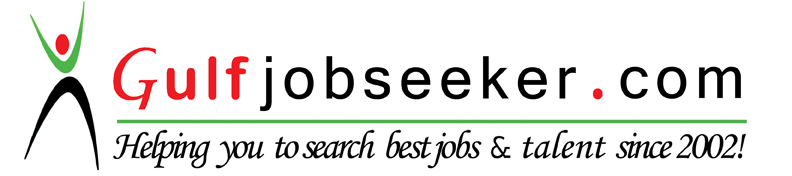 